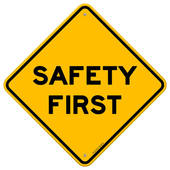 After School Pick-up and ParkingDear Liverpool Families,We are in need of your assistance and support to help with student safety after school at dismissal time.  The snow has arrived, and with more on the way, our parking lot has minimal spaces available to park vehicles and the snowbanks will start to grow.  We are asking that if you are picking up your child at the end of the day that you park on Liverpool Street after the entrance driveway to the school or on a side street nearby. Please do not park between the entrance driveway and exit driveway to the school.  The buses need enough space to swing in to the school and to get out as well.   Please walk to the dismissal doors, as it is not safe for our students to cross the parking lot by themselves to meet you.  We ask that you do not park in the school parking lot for the safety of our students.Thank you for your understanding and support with this matter.Sincerely,Kelly Parks
Principal